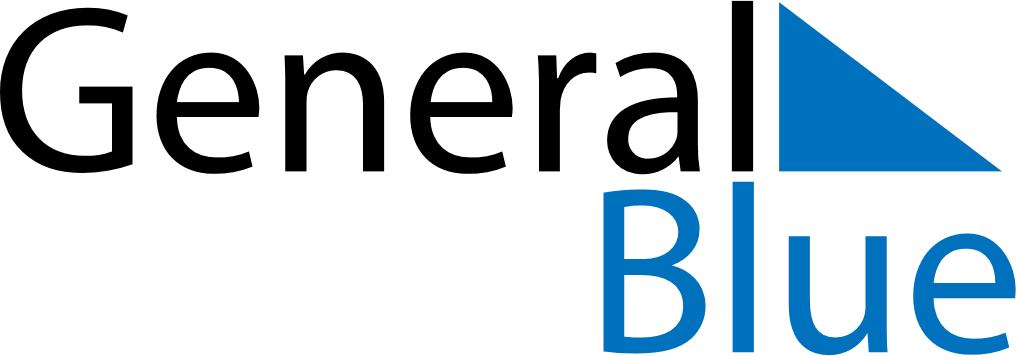 June 1878June 1878June 1878June 1878June 1878SundayMondayTuesdayWednesdayThursdayFridaySaturday123456789101112131415161718192021222324252627282930